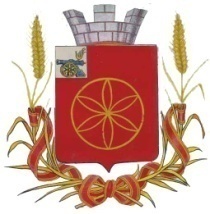 АДМИНИСТРАЦИЯ МУНИЦИПАЛЬНОГО ОБРАЗОВАНИЯРУДНЯНСКИЙ РАЙОН СМОЛЕНСКОЙ ОБЛАСТИП О С Т А Н О В Л Е Н И Еот   29.12.2020    № 465Об утверждении муниципальной программы «Создание благоприятного                                                                                предпринимательского климата в муниципальном образовании                                                                                  Руднянский район Смоленской области»                                                                                                               В соответствии с Федеральным законом Российской Федерации от 24.07.2007 № 209-ФЗ «О развитии малого и среднего предпринимательства в Российской Федерации», законом  Смоленской   области  от  21.11.2008  №  153-з   «О   развитии малого и среднего предпринимательства в Смоленской области», Уставом муниципального образования Руднянский район Смоленской областиАдминистрация муниципального образования Руднянский район Смоленской области п о с т а н о в л я е т:1. Утвердить прилагаемую муниципальную программу «Создание благоприятного предпринимательского климата в муниципальном образовании Руднянский район Смоленской области» на 2021-2025 годы.2. Контроль за исполнением настоящего постановления возложить на заместителя Главы муниципального образования Руднянский район Смоленской области Н.А. Караваеву.И.п. Главы муниципального образованияРуднянский район Смоленской области                                                     Э.Н. Федоров  УТВЕРЖДЕНАпостановлением Администрациимуниципального образованияРуднянский район Смоленской областиот 29.12.2020 № 465Муниципальная программа«Создание благоприятного предпринимательского климата в муниципальном образовании Руднянский район Смоленской области»г. РудняСмоленская область2020ПАСПОРТмуниципальной программы«Создание благоприятного предпринимательского климата в муниципальном образовании Руднянский район Смоленской области»1. Общая характеристика социально-экономической сферы реализации муниципальной программыПредпринимательская деятельность является важным индикатором делового и экономического климата в муниципальном образовании Руднянский район Смоленской области. В сфере малого и среднего предпринимательства заложен потенциал для развития конкуренции, увеличения дополнительных рабочих мест, расширения налоговой базы. Муниципальная политика в области развития малого и среднего предпринимательства Руднянского района является частью социально-экономической политики Смоленской области и представляет собой комплекс мер, направленных на реализацию целей, установленных Федеральным законом от 24.07.2007 № 209-ФЗ «О развитии малого и среднего предпринимательства в Российской Федерации», согласно Стратегии развития малого и среднего предпринимательства в Российской Федерации на период до 2030 года, утвержденной распоряжением Правительства Российской Федерации от 02.06.2016 № 1083-р.Согласно данным Единого реестра субъектов малого и среднего предпринимательства по состоянию на 10.12.2020 года на территории муниципального образования Руднянский район Смоленской области   осуществляют деятельность 799 субъектов малого и среднего предпринимательства, из них 355 – малые и средние предприятия (включая микропредприятия) и 444 – индивидуальные предприниматели.Распределение количества субъектов малого и среднего предпринимательства по видам экономической деятельности остается практически неизменным.Наибольшая доля малых и средних предприятий в Руднянском районе функционируют в сферах оптовой и розничной торговли, общественного питания и бытовых услуг (46,4%), услуг автотранспорта (29,3%), обрабатывающих производств (7,2%), строительства (3,0%), сельского и лесного хозяйства (2,0%).Приоритетным направлением в развитии предпринимательской деятельности на территории Руднянского района является увеличение количества малых и средних предприятий, их поддержка в сфере промышленного производства, транспорта и связи, сельского хозяйства и др.Инвестиционная деятельность направлена на увеличение объемов, повышение качества, освоение новых видов выпускаемой продукции, обновление материально-технической базы малых и средних предприятий. Поддержка предпринимательской деятельности способствует:- росту количества субъектов малого и среднего предпринимательства, осуществляющих деятельность на территории Руднянского района;- увеличению доли налоговых поступлений от субъектов малого и среднего предпринимательства в областной и местный бюджеты;- увеличению доли производства товаров (услуг) субъектами малого и среднего предпринимательства в общем объеме товаров (услуг), произведенных в Руднянском районе Смоленской области;- увеличению доли малых и средних предприятий в производственном секторе экономики муниципального образования Руднянский район Смоленской области;- снижению уровня безработицы за счет увеличения количества субъектов малого и среднего предпринимательства.Несмотря на положительную динамику в сфере развития малого и среднего предпринимательства, остаются проблемы, препятствующие развитию данного сектора экономики, такие, как:- недостаток финансовых ресурсов (недостаточность собственного капитала и оборотных средств) для модернизации и развития предприятий;- недостаточный управленческий уровень и низкая обеспеченность квалифицированными кадрами;- низкая информационная активность, инертность и неосведомленность предпринимателей и т.д.Существующие проблемы можно решить объединенными усилиями и согласованными действиями субъектов малого и среднего предпринимательства, структур поддержки, органов государственной власти и местного самоуправления.Муниципальная программа «Создание благоприятного предпринимательского климата на территории муниципального образования Руднянский район Смоленской области» (далее – Программа) позволит:- продолжить работу по формированию благоприятных правовых, экономических и организационных условий, стимулирующих развитие предпринимательства;-  повысить эффективность системы финансовой, организационной, информационной, консультационной, образовательной поддержки, адекватной потребностям предпринимательства;- укрепить социальный статус, повышать престиж и этику предпринимательства.2. Приоритеты муниципальной политики в сфере реализации муниципальной программы, цели, целевые показатели, описание ожидаемых конечных результатов, сроки  и этапы реализации муниципальной программыЦелью Программы является формирование благоприятных условий для устойчивого функционирования и развития сферы малого и среднего предпринимательства на территории муниципального образования Руднянский район Смоленской области.Целевые показатели реализации Программы:- увеличение количества субъектов малого и среднего предпринимательства, осуществляющих деятельность на территории муниципального образования Руднянский район Смоленской области;- увеличение оборота субъектов малого и среднего предпринимательства, осуществляющих деятельность на территории муниципального образования Руднянский район Смоленской области;- увеличение доли занятого населения в секторе малого и среднего предпринимательства в общей численности занятого населения муниципального образования Руднянский район Смоленской области;- увеличение доли обрабатывающей промышленности в обороте субъектов малого и среднего предпринимательства. Сведения о целевых показателях реализации Программы приведены в приложении № 1 к Программе.Для достижения цели Программы и обеспечения результатов ее реализации, а также исходя из объективных потребностей малого и среднего предпринимательства в муниципальном образовании Руднянский район Смоленской области необходимо решение следующих задач:- совершенствование нормативно-правовой базы в сфере поддержки малого и среднего предпринимательства;- создание и развитие инфраструктуры поддержки субъектов малого и среднего предпринимательства;- оказание финансовой, имущественной, организационной, информационной, консультационной поддержки субъектам малого и среднего предпринимательства;- оказание содействия субъектам малого и среднего предпринимательства в продвижении производимых ими товаров (работ, услуг) на товарные рынки;- обеспечение взаимодействия с органами государственной власти, органами местного самоуправления, иными органами и организациями в целях оказания поддержки субъектам малого и среднего предпринимательства;- поддержка субъектов малого и среднего предпринимательства в области подготовки, переподготовки и повышения квалификации кадров;- популяризация предпринимательской деятельности.Основными ожидаемыми конечными результатами реализации Программы является выполнение целевых показателей:- увеличение количества субъектов малого и среднего предпринимательства, осуществляющих деятельность на территории муниципального образования Руднянский район Смоленской области и включенных в Единый реестр субъектов малого и среднего предпринимательства, по отношению к показателю 2019 года на 101,0 процент;- увеличение оборота субъектов малого и среднего предпринимательства, осуществляющих деятельность на территории муниципального образования Руднянский район Смоленской области, по отношению к показателю 2019 года на 119,4 процентов;- увеличение доли занятого населения в секторе малого и среднего предпринимательства в общей численности занятого населения муниципального образования Руднянский район Смоленской области до 45,2 процентов;- увеличение доли обрабатывающей промышленности в обороте субъектов малого и среднего предпринимательства (без учета индивидуальных предпринимателей) до 56,5 процентов.Мероприятия Программы, направленные на достижение прогнозируемых результатов, рассчитаны до 2025 года. В конечном итоге успешная реализация Программы позволит сформировать широкий слой малых и средних предприятий, предпринимателей, существенно влияющий на социально-экономическое развитие муниципального образования, что приведет к повышению благосостояния жителей Руднянского района.Основные риски при реализации Программы могут быть обусловлены:-  значительным ростом тарифов и цен на поставку энергоресурсов, сырья и материалов, комплектующих изделий;- ростом инфляции и ухудшением финансового состояния организаций малого и среднего предпринимательства;- увеличением ставок налоговых платежей;- значительным сокращением спроса со стороны покупателей продукции;-  увеличением процентной ставки за пользование кредитами;- увеличением дефицита кадров малого и среднего предпринимательства. Принятие мер по управлению рисками осуществляется в процессе мониторинга реализации Программы и оценки ее эффективности и результативности.Настоящая Программа будет реализовываться в 2021-2025 годах. С учетом происходящих реформ в экономике страны и изменений в нормативно-законодательной базе, мероприятия программы могут корректироваться. 3.  Обобщенная характеристика подпрограмм, основных мероприятий, входящих в состав муниципальной программыПрограмма включает в себя комплекс мероприятий, направленных на создание благоприятных условий для дальнейшего развития малого и среднего предпринимательства в муниципальном образовании Руднянский район Смоленской области.1. Совершенствование нормативной правовой базы и мониторинг деятельности субъектов малого и среднего предпринимательства.Актуализация нормативных правовых актов в сфере предпринимательской деятельности, анализ статистических данных, разработка предложений по принятию нормативных правовых актов, направленных на поддержку малого и среднего предпринимательства. 2. Оказание имущественной поддержки субъектам малого и среднего предпринимательства.Оказание имущественной поддержки путем передачи во владение и (или) пользование муниципального имущества, предоставление преференций в виде передачи муниципального имущества без проведения торгов и применение понижающих коэффициентов для субъектов малого и среднего предпринимательства, ведение Перечня имущества. 3. Оказание финансовой поддержки субъектам малого предпринимательства.Оказание субъектам малого предпринимательства финансовой поддержки путем предоставления субсидий по результатам проведенных конкурсов в пределах объема финансирования, предусмотренного на текущий год. Субсидии предоставляются на возмещение части следующих расходов:- приобретение оборудования (устройств, механизмов, транспортных средств (за исключением легковых автотранспортных средств), станков, приборов, аппаратов, агрегатов, установок, машин), необходимого для ведения предпринимательской деятельности;- арендная плата за пользование нежилыми производственными, складскими и офисными помещениями.4. Предоставление субъектам малого и среднего предпринимательства организационной, информационной и консультационной поддержки.Организация семинаров, совещаний, «круглых столов» по различным аспектам ведения бизнеса для субъектов малого и среднего предпринимательства, оказание организационной помощи для участия в конкурсах по предоставлению субсидий, размещение информации о наличии инвестиционных площадок на территории Руднянского района, популяризация организаций, образующих инфраструктуру поддержки предпринимательства.5. Мероприятия по организации и проведению информационной кампании по формированию положительного образа предпринимателя, популяризации предпринимательства в обществе.Организация и проведение мероприятий для субъектов предпринимательской деятельности, освещение в средствах массовой информации вопросов развития предпринимательства, пропаганда положительного имиджа малого и среднего бизнеса.6. Содействие в подготовке, переподготовке и повышении квалификации кадров малого и среднего предпринимательства.Участие в организации ярмарок вакансий по различным направлениям предпринимательской деятельности совместно с центром занятости населения.7. Организация работы координационных (совещательных) органов по малому и среднему предпринимательству.Проведение заседаний Совета по экономическому развитию и предпринимательству при Главе муниципального образования Руднянский район Смоленской области.8. Содействие росту конкурентоспособности и продвижению продукции субъектов малого и среднего предпринимательства на товарные рынки.Содействие участию субъектов малого и среднего предпринимательства в межрегиональных, областных выставках, ярмарках, конкурсах, конференциях и семинарах.9. Содействие деятельности некоммерческих организаций, выражающих интересы субъектов малого и среднего предпринимательства, Аппарату Уполномоченного по защите прав предпринимателей в Смоленской области.Взаимодействие и проведение совместных мероприятий с некоммерческими организациями, Аппаратом Уполномоченного по защите прав предпринимателей в Смоленской области.В приложении № 2 к Программе приведен план реализации муниципальной программы «Создание благоприятного предпринимательского климата в муниципальном образовании Руднянский район Смоленской области».4. Обоснование ресурсного обеспечения муниципальной программыРеализация мероприятий Программы осуществляется за счет средств бюджета муниципального образования Руднянский район Смоленской области.Общий объем финансирования Программы составляет 125,0 тыс. рублей,                 в том числе по годам:2021 год – 25,0 тыс. рублей;2022 год – 25,0 тыс. рублей;2023 год – 25,0 тыс. рублей;2024 год – 25,0 тыс. рублей;2025 год – 25,0 тыс. рублей.Объемы финансирования мероприятий Программы могут ежегодно уточняться при формировании местного бюджета на соответствующий финансовый год.5. Основные меры правового регулирования в сфере реализации муниципальной программыК документам, формирующим правовую основу Программы, а также определяющим основные механизмы ее реализации, относятся:- Федеральный закон от 24.07.2007 № 209-ФЗ «О развитии малого и среднего предпринимательства в Российской Федерации»;- Федеральный закон от 06.10.2003 № 131-ФЗ «Об общих принципах организации местного самоуправления в Российской Федерации»;- Федеральный закон от 26.12.2008 № 294-ФЗ «О защите прав юридических лиц и индивидуальных предпринимателей при осуществлении государственного контроля (надзора) и муниципального контроля»;- Стратегия развития малого и среднего предпринимательства в Российской Федерации на период до 2030 года, утвержденная распоряжением Правительства Российской Федерации от 02.06.2016 № 1083-р;- закон Смоленской области от 28.11.2008 № 153-з «О развитии малого и среднего предпринимательства в Смоленской области»;- постановление Администрации муниципального образования Руднянский район Смоленской области от 19.12.2016 № 471 «Об утверждении Порядка принятия решения о разработке муниципальных программ, их формирования и реализации и Порядка проведения оценки эффективности реализации муниципальных программ».6. Применение мер муниципального регулирования в сфере реализации муниципальной программыМеры муниципального регулирования в сфере реализации Программы включают в себя мониторинг законодательства в области предпринимательской деятельности.Приложение № 1 к муниципальной программе«Создание благоприятногопредпринимательского климатав муниципальном образовании Руднянский районСмоленской области» ЦЕЛЕВЫЕ ПОКАЗАТЕЛИреализации муниципальной программы «Создание благоприятного предпринимательского климата в муниципальном образовании Руднянский район Смоленской области»Приложение № 2 к муниципальной программе«Создание благоприятногопредпринимательского климатав муниципальном образовании Руднянский районСмоленской области» План реализации муниципальной программы на 2021-2025 годы«Создание благоприятного предпринимательского климата в муниципальном образовании Руднянский район Смоленской области» Администратор муниципальной программыАдминистрация муниципального образования Руднянский район Смоленской областиОтветственные исполнители подпрограмм муниципальной программыОтсутствуютИсполнители основных мероприятий муниципальной программыОтдел по экономике, управлению муниципальным имуществом и земельным отношениям Администрации муниципального образования Руднянский район Смоленской областиНаименование подпрограмм муниципальной программыОтсутствуютЦель муниципальной программыФормирование благоприятных условий для устойчивого функционирования и развития сферы малого и среднего предпринимательства на территории муниципального образования Руднянский район Смоленской областиЦелевые показатели реализации муниципальной программы- увеличение количества субъектов малого и среднего предпринимательства, осуществляющих деятельность на территории муниципального образования Руднянский район Смоленской области;- увеличение оборота субъектов малого и среднего предпринимательства, осуществляющих деятельность на территории муниципального образования Руднянский район Смоленской области;- увеличение доли занятого населения в секторе малого и среднего предпринимательства в общей численности занятого населения муниципального образования Руднянский район Смоленской области;- увеличение доли обрабатывающей промышленности в обороте субъектов малого и среднего предпринимательстваСроки (этапы) реализации муниципальной программы2021-2025 годыОбъемы ассигнований муниципальной программы (по годам реализации и в разрезе источников финансирования)Общий объем ассигнований составляет                    125,0 тыс. рублей, в том числе по годам:2021 год – 25,0 тыс. рублей;2022 год – 25,0 тыс. рублей;2023 год – 25,0 тыс. рублей;2024 год – 25,0 тыс. рублей;2025 год – 25,0 тыс. рублей.Источник финансирования – средства муниципального бюджетаОжидаемые результаты реализации муниципальной программыВыполнение целевых показателей:- увеличение количества субъектов малого и среднего предпринимательства, осуществляющих деятельность на территории муниципального образования Руднянский район Смоленской области и включенных в Единый реестр субъектов малого и среднего предпринимательства, по отношению к показателю 2019 года на 101,0 процент;- увеличение оборота субъектов малого и среднего предпринимательства, осуществляющих деятельность на территории муниципального образования Руднянский район Смоленской области, по отношению к показателю 2019 года на 119,4 процентов;- увеличение доли занятого населения в секторе малого и среднего предпринимательства в общей численности занятого населения муниципального образования Руднянский район Смоленской области до 45,2 процентов;- увеличение доли обрабатывающей промышленности в обороте субъектов малого и среднего предпринимательства (без учета индивидуальных предпринимателей) до 56,5 процентов.№п/пНаименованиепоказателяЕдиницаизмеренияБазовые значения показателей по годамБазовые значения показателей по годамПланируемые значения показателейПланируемые значения показателейПланируемые значения показателейПланируемые значения показателейПланируемые значения показателей№п/пНаименованиепоказателяЕдиницаизмерения2-й год до реализациипрограммы1-й год дореализациипрограммы1-й годреализации  программы2-й годреализациипрограммы3-й годреализациипрограммы4-й годреализациипрограммы5-й годреализациипрограммы1.Количество субъектов малого и среднего предпринимательства, осуществляющих деятельность на территории муниципального образования Руднянский район Смоленской области и включенных в Единый реестр субъектов малого и среднего предпринимательства, по отношению к показателю 2019 годапроцент100,095,096,197,399,8100,5101,02.Оборот субъектов малого и среднего предпринимательства, осуществляющих деятельность на территории муниципального образования Руднянский район Смоленской области, по отношению к показателю 2019 годапроцент100,0102,9105,5107,2111,3115,6119,43.Доля среднесписочной численности работников (без внешних совместителей),занятых в секторе малого и среднего предпринимательства, в общей численности занятого населения муниципального образования Руднянский район Смоленской областипроцент43,944,044,144,344,644,945,24.Доля обрабатывающей промышленности в обороте субъектов малого и среднего предпринимательства (без учета индивидуальных предпринимателей)процент55,655,855,956,056,156,356,5НаименованиеНаименованиеИсполнительмероприятия    
Источникифинансового   обеспеченияОбъем средств на реализацию муниципальной программы на отчетный год и плановый период, тыс. рублейОбъем средств на реализацию муниципальной программы на отчетный год и плановый период, тыс. рублейОбъем средств на реализацию муниципальной программы на отчетный год и плановый период, тыс. рублейОбъем средств на реализацию муниципальной программы на отчетный год и плановый период, тыс. рублейОбъем средств на реализацию муниципальной программы на отчетный год и плановый период, тыс. рублейОбъем средств на реализацию муниципальной программы на отчетный год и плановый период, тыс. рублейОбъем средств на реализацию муниципальной программы на отчетный год и плановый период, тыс. рублейПланируемое значение показателя на реализацию муниципальной программы на отчетный год и плановый периодПланируемое значение показателя на реализацию муниципальной программы на отчетный год и плановый периодПланируемое значение показателя на реализацию муниципальной программы на отчетный год и плановый периодПланируемое значение показателя на реализацию муниципальной программы на отчетный год и плановый периодПланируемое значение показателя на реализацию муниципальной программы на отчетный год и плановый периодНаименованиеНаименованиеИсполнительмероприятия    
Источникифинансового   обеспечениявсегоОчередной финансовый год1 год планового периода2 годплановогопериода3 год планового периода4 год планового периода4 год планового периодаОчередной финансовый год1 год планового периода2 год планового периода3 год планового периода4 год планового периодаЦель Программы: Формирование благоприятных условий для устойчивого функционирования и развития сферы малого и среднего предпринимательствана территории муниципального образования Руднянский район Смоленской областиЦель Программы: Формирование благоприятных условий для устойчивого функционирования и развития сферы малого и среднего предпринимательствана территории муниципального образования Руднянский район Смоленской областиЦель Программы: Формирование благоприятных условий для устойчивого функционирования и развития сферы малого и среднего предпринимательствана территории муниципального образования Руднянский район Смоленской областиЦель Программы: Формирование благоприятных условий для устойчивого функционирования и развития сферы малого и среднего предпринимательствана территории муниципального образования Руднянский район Смоленской областиЦель Программы: Формирование благоприятных условий для устойчивого функционирования и развития сферы малого и среднего предпринимательствана территории муниципального образования Руднянский район Смоленской областиЦель Программы: Формирование благоприятных условий для устойчивого функционирования и развития сферы малого и среднего предпринимательствана территории муниципального образования Руднянский район Смоленской областиЦель Программы: Формирование благоприятных условий для устойчивого функционирования и развития сферы малого и среднего предпринимательствана территории муниципального образования Руднянский район Смоленской областиЦель Программы: Формирование благоприятных условий для устойчивого функционирования и развития сферы малого и среднего предпринимательствана территории муниципального образования Руднянский район Смоленской областиЦель Программы: Формирование благоприятных условий для устойчивого функционирования и развития сферы малого и среднего предпринимательствана территории муниципального образования Руднянский район Смоленской областиЦель Программы: Формирование благоприятных условий для устойчивого функционирования и развития сферы малого и среднего предпринимательствана территории муниципального образования Руднянский район Смоленской областиЦель Программы: Формирование благоприятных условий для устойчивого функционирования и развития сферы малого и среднего предпринимательствана территории муниципального образования Руднянский район Смоленской областиЦель Программы: Формирование благоприятных условий для устойчивого функционирования и развития сферы малого и среднего предпринимательствана территории муниципального образования Руднянский район Смоленской областиЦель Программы: Формирование благоприятных условий для устойчивого функционирования и развития сферы малого и среднего предпринимательствана территории муниципального образования Руднянский район Смоленской областиЦель Программы: Формирование благоприятных условий для устойчивого функционирования и развития сферы малого и среднего предпринимательствана территории муниципального образования Руднянский район Смоленской областиЦель Программы: Формирование благоприятных условий для устойчивого функционирования и развития сферы малого и среднего предпринимательствана территории муниципального образования Руднянский район Смоленской областиЦель Программы: Формирование благоприятных условий для устойчивого функционирования и развития сферы малого и среднего предпринимательствана территории муниципального образования Руднянский район Смоленской областиЦелевой показатель 1 Количество субъектов малого и среднего предпринимательства, осуществляющих деятельность на территории муниципального образования Руднянский районСмоленской области и включенных в Единый реестр субъектов малого и среднего предпринимательства,по отношению к показателю 2019 года (процент)хххххххххх96,197,399,8100,5101,0Целевой показатель 2 Оборот субъектов малого и среднего предпринимательства, осуществляющих деятельность на территории муниципального образования Руднянский район Смоленской области,по отношению к показателю 2019 года (процент)хххххххххх105,5107,2111,3115,6119,4Целевой показатель 3Доля среднесписочной численности работников (без внешних совместителей),занятых в секторе малого и среднего предпринимательства, в общей численности занятого населения муниципального образования Руднянский район Смоленской области(процент)хххххххххх44,144,344,644,945,2Целевой показатель 4Доля обрабатывающей промышленности в обороте субъектов малого и среднего предпринимательства (без учета индивидуальных предпринимателей)(процент)хххххххххх55,956,056,156,356,5Основное мероприятие 1.  Совершенствование нормативной правовой базы и мониторинг деятельности субъектов малого и среднего предпринимательстваОсновное мероприятие 1.  Совершенствование нормативной правовой базы и мониторинг деятельности субъектов малого и среднего предпринимательстваОсновное мероприятие 1.  Совершенствование нормативной правовой базы и мониторинг деятельности субъектов малого и среднего предпринимательстваОсновное мероприятие 1.  Совершенствование нормативной правовой базы и мониторинг деятельности субъектов малого и среднего предпринимательстваОсновное мероприятие 1.  Совершенствование нормативной правовой базы и мониторинг деятельности субъектов малого и среднего предпринимательстваОсновное мероприятие 1.  Совершенствование нормативной правовой базы и мониторинг деятельности субъектов малого и среднего предпринимательстваОсновное мероприятие 1.  Совершенствование нормативной правовой базы и мониторинг деятельности субъектов малого и среднего предпринимательстваОсновное мероприятие 1.  Совершенствование нормативной правовой базы и мониторинг деятельности субъектов малого и среднего предпринимательстваОсновное мероприятие 1.  Совершенствование нормативной правовой базы и мониторинг деятельности субъектов малого и среднего предпринимательстваОсновное мероприятие 1.  Совершенствование нормативной правовой базы и мониторинг деятельности субъектов малого и среднего предпринимательстваОсновное мероприятие 1.  Совершенствование нормативной правовой базы и мониторинг деятельности субъектов малого и среднего предпринимательстваОсновное мероприятие 1.  Совершенствование нормативной правовой базы и мониторинг деятельности субъектов малого и среднего предпринимательстваОсновное мероприятие 1.  Совершенствование нормативной правовой базы и мониторинг деятельности субъектов малого и среднего предпринимательстваОсновное мероприятие 1.  Совершенствование нормативной правовой базы и мониторинг деятельности субъектов малого и среднего предпринимательстваОсновное мероприятие 1.  Совершенствование нормативной правовой базы и мониторинг деятельности субъектов малого и среднего предпринимательстваОсновное мероприятие 1.  Совершенствование нормативной правовой базы и мониторинг деятельности субъектов малого и среднего предпринимательства1.1. Актуализация существующей базы муниципальных нормативных правовых актов в сфере развития предпринимательской деятельностиотдел по экономике, управлению муниципальным имуществом и земельным отношениямАдминистрации муниципального образования Руднянский район Смоленской областиотдел по экономике, управлению муниципальным имуществом и земельным отношениямАдминистрации муниципального образования Руднянский район Смоленской области--------ххххх1.2. Анализ статистических данных, предоставляемых субъектами малого и среднего предпринимательства в органы статистики (по видам экономической деятельности),ежегодный мониторинг деятельности субъектов малого предпринимательства отдел по экономике, управлению муниципальным имуществом и земельным отношениямАдминистрации муниципального образования Руднянский район Смоленской областиотдел по экономике, управлению муниципальным имуществом и земельным отношениямАдминистрации муниципального образования Руднянский район Смоленской области--------ххххх1.3. Разработка предложений по принятию нормативных правовых актов,направленных на поддержку малого и среднего предпринимательства в сфере налогообложения и в части установления льготных ставок арендной платы в отношении объектов муниципальной собственности (в том числе установление понижающих коэффициентов для субъектов малого и среднего предпринимательства, осуществляющих деятельность по оказанию бытовых услуг населению и (или) осуществляющих социально значимые виды деятельности и требующих поддержки на территории муниципального образования Руднянский район Смоленской области)отдел по экономике, управлению муниципальным имуществом и земельным отношениямАдминистрации муниципального образования Руднянский район Смоленской областиотдел по экономике, управлению муниципальным имуществом и земельным отношениямАдминистрации муниципального образования Руднянский район Смоленской области--------хххххОсновное мероприятие 2.  Оказание имущественной поддержки субъектам малого и среднего предпринимательстваОсновное мероприятие 2.  Оказание имущественной поддержки субъектам малого и среднего предпринимательстваОсновное мероприятие 2.  Оказание имущественной поддержки субъектам малого и среднего предпринимательстваОсновное мероприятие 2.  Оказание имущественной поддержки субъектам малого и среднего предпринимательстваОсновное мероприятие 2.  Оказание имущественной поддержки субъектам малого и среднего предпринимательстваОсновное мероприятие 2.  Оказание имущественной поддержки субъектам малого и среднего предпринимательстваОсновное мероприятие 2.  Оказание имущественной поддержки субъектам малого и среднего предпринимательстваОсновное мероприятие 2.  Оказание имущественной поддержки субъектам малого и среднего предпринимательстваОсновное мероприятие 2.  Оказание имущественной поддержки субъектам малого и среднего предпринимательстваОсновное мероприятие 2.  Оказание имущественной поддержки субъектам малого и среднего предпринимательстваОсновное мероприятие 2.  Оказание имущественной поддержки субъектам малого и среднего предпринимательстваОсновное мероприятие 2.  Оказание имущественной поддержки субъектам малого и среднего предпринимательстваОсновное мероприятие 2.  Оказание имущественной поддержки субъектам малого и среднего предпринимательстваОсновное мероприятие 2.  Оказание имущественной поддержки субъектам малого и среднего предпринимательстваОсновное мероприятие 2.  Оказание имущественной поддержки субъектам малого и среднего предпринимательстваОсновное мероприятие 2.  Оказание имущественной поддержки субъектам малого и среднего предпринимательства2.1. Предоставление преференций в виде передачи муниципального имущества без проведения торгов и применение понижающих коэффициентов для субъектов малого и среднего предпринимательства, осуществляющих деятельность по оказанию бытовых услуг населению и (или) осуществляющих социально значимые виды деятельности и требующих поддержки на территории муниципального образования Руднянский район Смоленской областиотдел по экономике, управлению муниципальным имуществом и земельным отношениямАдминистрации муниципального образования Руднянский район Смоленской областиотдел по экономике, управлению муниципальным имуществом и земельным отношениямАдминистрации муниципального образования Руднянский район Смоленской области--------ххххх2.2. Ведение Перечня имущества, находящегося в муниципальной собственности муниципального образования Руднянский район Смоленской области, свободного от прав третьих лиц (за исключением имущественных прав субъектам малого и среднего предпринимательства), предназначенного для предоставления во владение и (или) пользование на долгосрочной основе (в том числе  по льготным ставкам арендной платы) субъектам малого и среднего предпринимательства и организациям, образующим инфраструктуру поддержки субъектов малого и среднего предпринимательстваотдел по экономике, управлению муниципальным имуществом и земельным отношениямАдминистрации муниципального образования Руднянский район Смоленской областиотдел по экономике, управлению муниципальным имуществом и земельным отношениямАдминистрации муниципального образования Руднянский район Смоленской области--------ххххх2.3. Оказание имущественной поддержки путем передачи во владение и (или) пользование муниципального имущества, включенного в Перечень муниципального имущества, свободного от прав третьих лиц (за исключением имущественных прав субъектам малого и среднего предпринимательства)отдел по экономике, управлению муниципальным имуществом и земельным отношениямАдминистрации муниципального образования Руднянский район Смоленской областиотдел по экономике, управлению муниципальным имуществом и земельным отношениямАдминистрации муниципального образования Руднянский район Смоленской области--------хххххОсновное мероприятие 3.  Оказание финансовой поддержки субъектам малого предпринимательстваОсновное мероприятие 3.  Оказание финансовой поддержки субъектам малого предпринимательстваОсновное мероприятие 3.  Оказание финансовой поддержки субъектам малого предпринимательстваОсновное мероприятие 3.  Оказание финансовой поддержки субъектам малого предпринимательстваОсновное мероприятие 3.  Оказание финансовой поддержки субъектам малого предпринимательстваОсновное мероприятие 3.  Оказание финансовой поддержки субъектам малого предпринимательстваОсновное мероприятие 3.  Оказание финансовой поддержки субъектам малого предпринимательстваОсновное мероприятие 3.  Оказание финансовой поддержки субъектам малого предпринимательстваОсновное мероприятие 3.  Оказание финансовой поддержки субъектам малого предпринимательстваОсновное мероприятие 3.  Оказание финансовой поддержки субъектам малого предпринимательстваОсновное мероприятие 3.  Оказание финансовой поддержки субъектам малого предпринимательстваОсновное мероприятие 3.  Оказание финансовой поддержки субъектам малого предпринимательстваОсновное мероприятие 3.  Оказание финансовой поддержки субъектам малого предпринимательстваОсновное мероприятие 3.  Оказание финансовой поддержки субъектам малого предпринимательстваОсновное мероприятие 3.  Оказание финансовой поддержки субъектам малого предпринимательстваОсновное мероприятие 3.  Оказание финансовой поддержки субъектам малого предпринимательства3.1. Проведение конкурсов среди субъектов малого предпринимательства, предоставление по результатам конкурсов субсидий(тыс. рублей)отдел по экономике, управлению муниципальным имуществом и земельным отношениямАдминистрации муниципального образования Руднянский район Смоленской областиотдел по экономике, управлению муниципальным имуществом и земельным отношениямАдминистрации муниципального образования Руднянский район Смоленской областисредства районного бюджета125,025,025,025,025,025,025,0хххххОсновное мероприятие 4.  Предоставление субъектам малого и среднего предпринимательства организационной, информационной и консультационной поддержки Основное мероприятие 4.  Предоставление субъектам малого и среднего предпринимательства организационной, информационной и консультационной поддержки Основное мероприятие 4.  Предоставление субъектам малого и среднего предпринимательства организационной, информационной и консультационной поддержки Основное мероприятие 4.  Предоставление субъектам малого и среднего предпринимательства организационной, информационной и консультационной поддержки Основное мероприятие 4.  Предоставление субъектам малого и среднего предпринимательства организационной, информационной и консультационной поддержки Основное мероприятие 4.  Предоставление субъектам малого и среднего предпринимательства организационной, информационной и консультационной поддержки Основное мероприятие 4.  Предоставление субъектам малого и среднего предпринимательства организационной, информационной и консультационной поддержки Основное мероприятие 4.  Предоставление субъектам малого и среднего предпринимательства организационной, информационной и консультационной поддержки Основное мероприятие 4.  Предоставление субъектам малого и среднего предпринимательства организационной, информационной и консультационной поддержки Основное мероприятие 4.  Предоставление субъектам малого и среднего предпринимательства организационной, информационной и консультационной поддержки Основное мероприятие 4.  Предоставление субъектам малого и среднего предпринимательства организационной, информационной и консультационной поддержки Основное мероприятие 4.  Предоставление субъектам малого и среднего предпринимательства организационной, информационной и консультационной поддержки Основное мероприятие 4.  Предоставление субъектам малого и среднего предпринимательства организационной, информационной и консультационной поддержки Основное мероприятие 4.  Предоставление субъектам малого и среднего предпринимательства организационной, информационной и консультационной поддержки Основное мероприятие 4.  Предоставление субъектам малого и среднего предпринимательства организационной, информационной и консультационной поддержки Основное мероприятие 4.  Предоставление субъектам малого и среднего предпринимательства организационной, информационной и консультационной поддержки 4.1. Организация совещаний, деловых встреч, «круглых столов» по различным аспектам ведения бизнеса для субъектов малого и среднего предпринимательства, в том числе для начинающих и молодых предпринимателейотдел по экономике, управлению муниципальным имуществом и земельным отношениямАдминистрации муниципального образования Руднянский район Смоленской областиотдел по экономике, управлению муниципальным имуществом и земельным отношениямАдминистрации муниципального образования Руднянский район Смоленской области--------ххххх4.2. Оказание организационной помощи для участия в областных конкурсах по предоставлению субъектам малого предпринимательства субсидий за счет средств бюджета Смоленской областиотдел по экономике, управлению муниципальным имуществом и земельным отношениямАдминистрации муниципального образования Руднянский район Смоленской областиотдел по экономике, управлению муниципальным имуществом и земельным отношениямАдминистрации муниципального образования Руднянский район Смоленской области--------ххххх4.3. Размещение информации о наличии инвестиционных площадок на территории Руднянского района. Ведение реестра инвестиционных площадок районаотдел по экономике, управлению муниципальным имуществом и земельным отношениямАдминистрации муниципального образования Руднянский район Смоленской областиотдел по экономике, управлению муниципальным имуществом и земельным отношениямАдминистрации муниципального образования Руднянский район Смоленской области--------ххххх4.4. Размещение информации об организациях, образующих инфраструктуру поддержки субъектов малого и среднего предпринимательстваотдел по экономике, управлению муниципальным имуществом и земельным отношениямАдминистрации муниципального образования Руднянский район Смоленской областиотдел по экономике, управлению муниципальным имуществом и земельным отношениямАдминистрации муниципального образования Руднянский район Смоленской области--------ххххх4.5. Обеспечение функционирования интернет - страницы «Малое и среднее предпринимательство» на официальном сайте муниципального образования Руднянский район Смоленской области  отдел по экономике, управлению муниципальным имуществом и земельным отношениямАдминистрации муниципального образования Руднянский район Смоленской областиотдел по экономике, управлению муниципальным имуществом и земельным отношениямАдминистрации муниципального образования Руднянский район Смоленской области--------ххххх4.6. Организация работы «горячей линии» для субъектов малого и среднего предпринимательства, анализ поступающих обращений, принятие мер по защите прав и интересов предпринимателей, выработка предложений по решению актуальных проблем развития бизнесаАдминистрация муниципального образования Руднянский район Смоленской области,отдел по экономике, управлению муниципальным имуществом и земельным отношениямАдминистрации муниципального образования Руднянский район Смоленской областиАдминистрация муниципального образования Руднянский район Смоленской области,отдел по экономике, управлению муниципальным имуществом и земельным отношениямАдминистрации муниципального образования Руднянский район Смоленской области--------ххххх4.7. Популяризация деятельности АНО «Центр поддержки экспорта Смоленской области», АНО «Центр поддержки предпринимательства Смоленской области», микрокредитной компании «Смоленский областной фонд поддержки предпринимательства»отдел по экономике, управлению муниципальным имуществом и земельным отношениямАдминистрации муниципального образования Руднянский район Смоленской областиотдел по экономике, управлению муниципальным имуществом и земельным отношениямАдминистрации муниципального образования Руднянский район Смоленской области--------хххххОсновное мероприятие 5.  Мероприятия по организации и проведению информационной кампании по формированию положительного образа предпринимателя, популяризации предпринимательства в обществеОсновное мероприятие 5.  Мероприятия по организации и проведению информационной кампании по формированию положительного образа предпринимателя, популяризации предпринимательства в обществеОсновное мероприятие 5.  Мероприятия по организации и проведению информационной кампании по формированию положительного образа предпринимателя, популяризации предпринимательства в обществеОсновное мероприятие 5.  Мероприятия по организации и проведению информационной кампании по формированию положительного образа предпринимателя, популяризации предпринимательства в обществеОсновное мероприятие 5.  Мероприятия по организации и проведению информационной кампании по формированию положительного образа предпринимателя, популяризации предпринимательства в обществеОсновное мероприятие 5.  Мероприятия по организации и проведению информационной кампании по формированию положительного образа предпринимателя, популяризации предпринимательства в обществеОсновное мероприятие 5.  Мероприятия по организации и проведению информационной кампании по формированию положительного образа предпринимателя, популяризации предпринимательства в обществеОсновное мероприятие 5.  Мероприятия по организации и проведению информационной кампании по формированию положительного образа предпринимателя, популяризации предпринимательства в обществеОсновное мероприятие 5.  Мероприятия по организации и проведению информационной кампании по формированию положительного образа предпринимателя, популяризации предпринимательства в обществеОсновное мероприятие 5.  Мероприятия по организации и проведению информационной кампании по формированию положительного образа предпринимателя, популяризации предпринимательства в обществеОсновное мероприятие 5.  Мероприятия по организации и проведению информационной кампании по формированию положительного образа предпринимателя, популяризации предпринимательства в обществеОсновное мероприятие 5.  Мероприятия по организации и проведению информационной кампании по формированию положительного образа предпринимателя, популяризации предпринимательства в обществеОсновное мероприятие 5.  Мероприятия по организации и проведению информационной кампании по формированию положительного образа предпринимателя, популяризации предпринимательства в обществеОсновное мероприятие 5.  Мероприятия по организации и проведению информационной кампании по формированию положительного образа предпринимателя, популяризации предпринимательства в обществеОсновное мероприятие 5.  Мероприятия по организации и проведению информационной кампании по формированию положительного образа предпринимателя, популяризации предпринимательства в обществеОсновное мероприятие 5.  Мероприятия по организации и проведению информационной кампании по формированию положительного образа предпринимателя, популяризации предпринимательства в обществе5.1. Организация и проведение мероприятий, посвященных празднованию Дня российского предпринимательстваотдел по экономике, управлению муниципальным имуществом и земельным отношениямАдминистрации муниципального образования Руднянский район Смоленской областиотдел по экономике, управлению муниципальным имуществом и земельным отношениямАдминистрации муниципального образования Руднянский район Смоленской области--------ххххх5.2. Проведение ежегодного конкурса «Лучший предприниматель года муниципального образования»отдел по экономике, управлению муниципальным имуществом и земельным отношениямАдминистрации муниципального образования Руднянский район Смоленской областиотдел по экономике, управлению муниципальным имуществом и земельным отношениямАдминистрации муниципального образования Руднянский район Смоленской области--------ххххх5.3. Организация встреч успешных предпринимателей со школьниками в целях передачи положительного опыта, посещение предприятийотдел по экономике, управлению муниципальным имуществом и земельным отношениямАдминистрации муниципального образования Руднянский район Смоленской области,отдел образования Администрации муниципального образования Руднянский район Смоленской областиотдел по экономике, управлению муниципальным имуществом и земельным отношениямАдминистрации муниципального образования Руднянский район Смоленской области,отдел образования Администрации муниципального образования Руднянский район Смоленской области--------ххххх5.4. Организация освещения в средствах массовой информации вопросов развития малого и среднего предпринимательства, пропаганда положительного имиджа малого и среднего бизнеса отдел по экономике, управлению муниципальным имуществом и земельным отношениямАдминистрации муниципального образования Руднянский район Смоленской областиотдел по экономике, управлению муниципальным имуществом и земельным отношениямАдминистрации муниципального образования Руднянский район Смоленской области--------хххххОсновное мероприятие 6.  Содействие в подготовке, переподготовке и повышении квалификации кадров малого и среднего предпринимательстваОсновное мероприятие 6.  Содействие в подготовке, переподготовке и повышении квалификации кадров малого и среднего предпринимательстваОсновное мероприятие 6.  Содействие в подготовке, переподготовке и повышении квалификации кадров малого и среднего предпринимательстваОсновное мероприятие 6.  Содействие в подготовке, переподготовке и повышении квалификации кадров малого и среднего предпринимательстваОсновное мероприятие 6.  Содействие в подготовке, переподготовке и повышении квалификации кадров малого и среднего предпринимательстваОсновное мероприятие 6.  Содействие в подготовке, переподготовке и повышении квалификации кадров малого и среднего предпринимательстваОсновное мероприятие 6.  Содействие в подготовке, переподготовке и повышении квалификации кадров малого и среднего предпринимательстваОсновное мероприятие 6.  Содействие в подготовке, переподготовке и повышении квалификации кадров малого и среднего предпринимательстваОсновное мероприятие 6.  Содействие в подготовке, переподготовке и повышении квалификации кадров малого и среднего предпринимательстваОсновное мероприятие 6.  Содействие в подготовке, переподготовке и повышении квалификации кадров малого и среднего предпринимательстваОсновное мероприятие 6.  Содействие в подготовке, переподготовке и повышении квалификации кадров малого и среднего предпринимательстваОсновное мероприятие 6.  Содействие в подготовке, переподготовке и повышении квалификации кадров малого и среднего предпринимательстваОсновное мероприятие 6.  Содействие в подготовке, переподготовке и повышении квалификации кадров малого и среднего предпринимательстваОсновное мероприятие 6.  Содействие в подготовке, переподготовке и повышении квалификации кадров малого и среднего предпринимательстваОсновное мероприятие 6.  Содействие в подготовке, переподготовке и повышении квалификации кадров малого и среднего предпринимательстваОсновное мероприятие 6.  Содействие в подготовке, переподготовке и повышении квалификации кадров малого и среднего предпринимательства6.1. Участие в организации ярмарок вакансий по различным направлениям предпринимательской деятельности совместно с центром занятости населения отдел по экономике, управлению муниципальным имуществом и земельным отношениямАдминистрации муниципального образования Руднянский район Смоленской областиотдел по экономике, управлению муниципальным имуществом и земельным отношениямАдминистрации муниципального образования Руднянский район Смоленской области--------хххххОсновное мероприятие 7.  Организация работы координационных (совещательных) органов по малому и среднему предпринимательствуОсновное мероприятие 7.  Организация работы координационных (совещательных) органов по малому и среднему предпринимательствуОсновное мероприятие 7.  Организация работы координационных (совещательных) органов по малому и среднему предпринимательствуОсновное мероприятие 7.  Организация работы координационных (совещательных) органов по малому и среднему предпринимательствуОсновное мероприятие 7.  Организация работы координационных (совещательных) органов по малому и среднему предпринимательствуОсновное мероприятие 7.  Организация работы координационных (совещательных) органов по малому и среднему предпринимательствуОсновное мероприятие 7.  Организация работы координационных (совещательных) органов по малому и среднему предпринимательствуОсновное мероприятие 7.  Организация работы координационных (совещательных) органов по малому и среднему предпринимательствуОсновное мероприятие 7.  Организация работы координационных (совещательных) органов по малому и среднему предпринимательствуОсновное мероприятие 7.  Организация работы координационных (совещательных) органов по малому и среднему предпринимательствуОсновное мероприятие 7.  Организация работы координационных (совещательных) органов по малому и среднему предпринимательствуОсновное мероприятие 7.  Организация работы координационных (совещательных) органов по малому и среднему предпринимательствуОсновное мероприятие 7.  Организация работы координационных (совещательных) органов по малому и среднему предпринимательствуОсновное мероприятие 7.  Организация работы координационных (совещательных) органов по малому и среднему предпринимательствуОсновное мероприятие 7.  Организация работы координационных (совещательных) органов по малому и среднему предпринимательствуОсновное мероприятие 7.  Организация работы координационных (совещательных) органов по малому и среднему предпринимательству7.1. Проведение заседаний Совета по экономическому развитию и предпринимательству при Главе муниципального образования Руднянский район Смоленской области отдел по экономике, управлению муниципальным имуществом и земельным отношениямАдминистрации муниципального образования Руднянский район Смоленской областиотдел по экономике, управлению муниципальным имуществом и земельным отношениямАдминистрации муниципального образования Руднянский район Смоленской области--------хххххОсновное мероприятие 8.  Содействие росту конкурентоспособности и продвижению продукции субъектов малого и среднего предпринимательства на товарные рынкиОсновное мероприятие 8.  Содействие росту конкурентоспособности и продвижению продукции субъектов малого и среднего предпринимательства на товарные рынкиОсновное мероприятие 8.  Содействие росту конкурентоспособности и продвижению продукции субъектов малого и среднего предпринимательства на товарные рынкиОсновное мероприятие 8.  Содействие росту конкурентоспособности и продвижению продукции субъектов малого и среднего предпринимательства на товарные рынкиОсновное мероприятие 8.  Содействие росту конкурентоспособности и продвижению продукции субъектов малого и среднего предпринимательства на товарные рынкиОсновное мероприятие 8.  Содействие росту конкурентоспособности и продвижению продукции субъектов малого и среднего предпринимательства на товарные рынкиОсновное мероприятие 8.  Содействие росту конкурентоспособности и продвижению продукции субъектов малого и среднего предпринимательства на товарные рынкиОсновное мероприятие 8.  Содействие росту конкурентоспособности и продвижению продукции субъектов малого и среднего предпринимательства на товарные рынкиОсновное мероприятие 8.  Содействие росту конкурентоспособности и продвижению продукции субъектов малого и среднего предпринимательства на товарные рынкиОсновное мероприятие 8.  Содействие росту конкурентоспособности и продвижению продукции субъектов малого и среднего предпринимательства на товарные рынкиОсновное мероприятие 8.  Содействие росту конкурентоспособности и продвижению продукции субъектов малого и среднего предпринимательства на товарные рынкиОсновное мероприятие 8.  Содействие росту конкурентоспособности и продвижению продукции субъектов малого и среднего предпринимательства на товарные рынкиОсновное мероприятие 8.  Содействие росту конкурентоспособности и продвижению продукции субъектов малого и среднего предпринимательства на товарные рынкиОсновное мероприятие 8.  Содействие росту конкурентоспособности и продвижению продукции субъектов малого и среднего предпринимательства на товарные рынкиОсновное мероприятие 8.  Содействие росту конкурентоспособности и продвижению продукции субъектов малого и среднего предпринимательства на товарные рынкиОсновное мероприятие 8.  Содействие росту конкурентоспособности и продвижению продукции субъектов малого и среднего предпринимательства на товарные рынки8.1. Содействие участию субъектов малого и среднего предпринимательства в межрегиональных, областных выставках, ярмарках, конкурсах, конференциях и семинарахотдел по экономике, управлению муниципальным имуществом и земельным отношениямАдминистрации муниципального образования Руднянский район Смоленской областиотдел по экономике, управлению муниципальным имуществом и земельным отношениямАдминистрации муниципального образования Руднянский район Смоленской области--------ххххх8.2. Оказание методического содействия субъектам малого и среднего предпринимательства для участия в конкурсах по размещению муниципальных заказов на поставки товаров, выполнение работ, оказание услуг, согласно Федеральному закону от 05.04.2013 № 44-ФЗ «О контрактной системе в сфере закупок товаров, работ, услуг для обеспечения государственных и муниципальных нужд»отдел по экономике, управлению муниципальным имуществом и земельным отношениямАдминистрации муниципального образования Руднянский район Смоленской областиотдел по экономике, управлению муниципальным имуществом и земельным отношениямАдминистрации муниципального образования Руднянский район Смоленской области--------хххххОсновное мероприятие 9.  Содействие деятельности некоммерческих организаций, выражающих интересы субъектов малого и среднего предпринимательства, Аппарату Уполномоченного по защите прав предпринимателей в Смоленской областиОсновное мероприятие 9.  Содействие деятельности некоммерческих организаций, выражающих интересы субъектов малого и среднего предпринимательства, Аппарату Уполномоченного по защите прав предпринимателей в Смоленской областиОсновное мероприятие 9.  Содействие деятельности некоммерческих организаций, выражающих интересы субъектов малого и среднего предпринимательства, Аппарату Уполномоченного по защите прав предпринимателей в Смоленской областиОсновное мероприятие 9.  Содействие деятельности некоммерческих организаций, выражающих интересы субъектов малого и среднего предпринимательства, Аппарату Уполномоченного по защите прав предпринимателей в Смоленской областиОсновное мероприятие 9.  Содействие деятельности некоммерческих организаций, выражающих интересы субъектов малого и среднего предпринимательства, Аппарату Уполномоченного по защите прав предпринимателей в Смоленской областиОсновное мероприятие 9.  Содействие деятельности некоммерческих организаций, выражающих интересы субъектов малого и среднего предпринимательства, Аппарату Уполномоченного по защите прав предпринимателей в Смоленской областиОсновное мероприятие 9.  Содействие деятельности некоммерческих организаций, выражающих интересы субъектов малого и среднего предпринимательства, Аппарату Уполномоченного по защите прав предпринимателей в Смоленской областиОсновное мероприятие 9.  Содействие деятельности некоммерческих организаций, выражающих интересы субъектов малого и среднего предпринимательства, Аппарату Уполномоченного по защите прав предпринимателей в Смоленской областиОсновное мероприятие 9.  Содействие деятельности некоммерческих организаций, выражающих интересы субъектов малого и среднего предпринимательства, Аппарату Уполномоченного по защите прав предпринимателей в Смоленской областиОсновное мероприятие 9.  Содействие деятельности некоммерческих организаций, выражающих интересы субъектов малого и среднего предпринимательства, Аппарату Уполномоченного по защите прав предпринимателей в Смоленской областиОсновное мероприятие 9.  Содействие деятельности некоммерческих организаций, выражающих интересы субъектов малого и среднего предпринимательства, Аппарату Уполномоченного по защите прав предпринимателей в Смоленской областиОсновное мероприятие 9.  Содействие деятельности некоммерческих организаций, выражающих интересы субъектов малого и среднего предпринимательства, Аппарату Уполномоченного по защите прав предпринимателей в Смоленской областиОсновное мероприятие 9.  Содействие деятельности некоммерческих организаций, выражающих интересы субъектов малого и среднего предпринимательства, Аппарату Уполномоченного по защите прав предпринимателей в Смоленской областиОсновное мероприятие 9.  Содействие деятельности некоммерческих организаций, выражающих интересы субъектов малого и среднего предпринимательства, Аппарату Уполномоченного по защите прав предпринимателей в Смоленской областиОсновное мероприятие 9.  Содействие деятельности некоммерческих организаций, выражающих интересы субъектов малого и среднего предпринимательства, Аппарату Уполномоченного по защите прав предпринимателей в Смоленской областиОсновное мероприятие 9.  Содействие деятельности некоммерческих организаций, выражающих интересы субъектов малого и среднего предпринимательства, Аппарату Уполномоченного по защите прав предпринимателей в Смоленской области9.1. Взаимодействие и проведение совместных мероприятий со Смоленским региональным отделением Общероссийской общественной организации «Деловая Россия», Смоленским  региональным отделением «Опора России», Аппаратом Уполномоченного по защите прав  предпринимателей в Смоленской областиотдел по экономике, управлению муниципальным имуществом и земельным отношениямАдминистрации муниципального образования Руднянский район Смоленской областиотдел по экономике, управлению муниципальным имуществом и земельным отношениямАдминистрации муниципального образования Руднянский район Смоленской области--------ххххх